10 октября 2012 года                                                                                                               г. Санкт-ПетербургteXet TB-725A: ридер на OS Android 4.0Компания «Электронные системы «Алкотел» расширяет линейку электронных книг на базе OS Android. Новая модель teXet TB-725A – это мультимедийный центр с возможностью выхода в Интернет.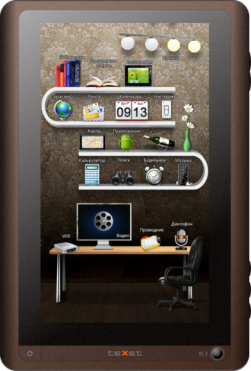 Новинка работает под управлением OS Android 4.0.3 «Ice Cream Sandwich» и процессора с 3D ускорителем Rockchip RK2906 Cortex A8, 1 ГГц. Яркий емкостный 7-дюймовый TFT дисплей разрешения 800×480 пикселей поддерживает технологию 5 point multi-touch. Электронная книга работает с самыми распространенными форматами не только текста, но и популярными аудио, видео и музыкальными файлами. Интерфейс новинки выполнен в стиле интерактивной комнаты, с узнаваемыми устройствами торговой марки teXet (фоторамка, MP3-пллер, GPS-навигатор). Большая часть предметов – функциональные и служат для быстрого перехода к разделам меню и различным настройкам ридера. Мощная аппаратная составляющая позволяет использовать TB-725A в качестве полноценного планшетного компьютера. Для удобства в новинке реализовано приложение собственной разработки Gyro UI, которое автоматически меняет интерфейс устройства. Программа взаимодействует с чувствительным G-Sensor и в зависимости от положения в пространстве изменяет интерфейс на горизонтальный («планшетный») или вертикальный («книжный»). Как и предшествующие модели, новинка полностью кастомизирована для пользователей РФ и СНГ. «Из коробки» в книге установлен расширенный пакет самого востребованного ПО, кроме того, доступен онлайн-каталог Google Play. Для выхода в сеть Интернет предусмотрен модуль WiFi, а для видеосвязи фронтальная камера с разрешением матрицы 0.3 Мп.Новинка имеет возможность подсоединения к телевизору при помощи miniHDMI, поэтому просматривать различный контент возможно не только с дисплея электронной книги, но и с внешнего экрана, что расширяет границы использования teXet TB-725A.Интерактивный «книжный» интерфейс новинки, а также воспроизведение большого числа текстовых форматов позволяют назвать teXet TB-725A специализированным устройством для чтения, но благодаря широкой поддержке мультимедиа и модулю WiFi функционально новинка ничем не уступает планшетному компьютеру базового уровня.Рекомендованная розничная цена teXet TB-725A 4 ГБ составляет  4499 руб.Технические характеристики:7,0’’ емкостный TFT дисплей, формат 16:9, разрешение 800×480 пикселей, 5 point Multi-touchОперационная система: Android 4.0.3Процессор: Rockchip RK2906 Cortex A8, 1 ГГцОперативная память: 512 МБ DDR3Внутренняя память: 4 ГБФронтальная камера 0.3 МпСлот для microSD/SDHC картВстроенный модуль WiFi 802.11b/g/nФорматы воспроизведения текста: PDF, FB2, EPUB, TXT, RTF, HTMLФорматы воспроизведения видео (FullHD/1080p): AVI, 3GP, MP4, RMVB, MOV, MKV, TS, M2TS, MPG, VOB, WEBM, ASFФорматы воспроизведения аудио: MP3, WAV, OGG, FLAC, APE, AAC, AMR, M4A, M4RФорматы воспроизведения фото: JPG, BMP, PNG, GIFПоддержка Adobe Flash PlayerОбновление «по воздуху»Встроенный динамикВстроенный микрофонАвтоматический поворот изображения (G-Sensor)Меню на русском языкеИнтерфейсы: microUSB, miniHDMI, 3.5 mm mini jackПитание от встроенного Li-Ion аккумулятора 2800 мАчРазмеры: 192x129х10,4 ммМасса: 320 гИнформация о компанииТорговая марка teXet принадлежит компании ЗАО «Электронные системы «Алкотел», которая имеет 25-летний опыт разработчика-изготовителя на российском рынке телекоммуникаций. Сегодня продукты teXet – это средства связи (GSM и DECT-телефоны), портативная цифровая техника (MP3-плееры, электронные книги, фоторамки, планшетные компьютеры на OS Android), GPS-навигаторы и видеорегистраторы. Компания имеет долгосрочные партнерские отношения с крупнейшими федеральными ритейлерами и региональными торговыми сетями в России, а также развитую дилерскую сеть в странах СНГ. По итогам 2011 года бренд укрепил свои позиции по ряду направлений, значительно увеличив объемы выпускаемой техники. teXet занимает второе место по продажам радиотелефонов DECT (24%) и MP3-плееров (18%), а также третью позицию по объему электронных книг (12%). Подробная информация о продуктах teXet на сайте www.texet.ru.Контактная информация:Адрес компании: г. Санкт-Петербург, ул. Маршала Говорова, д. 52.+7(812) 320-00-60, +7(812) 320-60-06, доб. 147Контактное лицо: Наталья Емелина, менеджер по PRe-mail: eni@alkotel.ru, URL: http://www.texet.ru